Publicado en Madrid el 03/03/2020 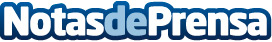 El Think Tank Movilidad reclama una revisión del etiquetado de vehículos de la DGTSegún un estudio de OPUS-RSE, las emisiones de NOx de los vehículos ECO y CERO son más bajas que el resto, pero los híbridos CERO emiten diez veces más de HC y los ECO, el doble de PM que los vehículos con etiqueta C, mientras que las emisiones de CO son similaresDatos de contacto:Noelia Perlacia915191005Nota de prensa publicada en: https://www.notasdeprensa.es/el-think-tank-movilidad-reclama-una-revision Categorias: Finanzas Automovilismo Sociedad Logística Consumo Industria Automotriz http://www.notasdeprensa.es